Сценарий мероприятия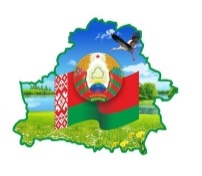 информационно-образовательного проекта«ШАГ» – «Школа Активного Гражданина»для учащихся 8-11 классов «Горжусь своими славными земляками»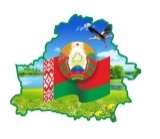 Информационный блок «Герои Беларуси»Мир держится на человеке. И каждое государство – это, прежде всего, общность людей, граждан, которые своими талантами, делами, своей профессиональной и общественной деятельностью двигают страну вперед. Государство с благодарностью оценивает их вклад. Одной из наиболее почетных форм признания заслуг человека перед страной являются государственные награды. Создание современной системы государственных наград Беларуси стало логическим продолжением соответствующей системы СССР. Часть наград сохранилось с незначительным изменением дизайна, некоторые полностью изменили свой внешний вид. Также появились новые ордена и медали с учетом исторического наследия Беларуси. Официальной датой создания системы наград в нашей стране считается 13 апреля 1995 г., когда были приняты соответствующие законы. Решение о награждении государственными наградами принимает Президент. В Республике Беларусь установлены следующие государственные награды: ордена Республики Беларусь; медали Республики Беларусь; почетные звания Республики Беларусь. Наивысшей наградой в нашей стране является звание «Герой Беларуси». Оно предоставляется за исключительные заслуги перед государством и обществом. Лицам, удостоенным этого звания, вручается медаль «Герой Беларуси». В настоящее время звания «Герой Беларуси» удостоены 11 граждан РБ. О них нам расскажут ребята 9-х классов…Захарова ЯнаКарват Владимир Николаевич (1958-1996), подполковник авиации, служивший начальником воздушно-огневой и тактической подготовки авиабазы в г. Барановичи, – первый «Герой Беларуси». 23 мая 1996 года во время тренировочного полета самолет, которым управлял Карват, загорелся. Машина стала терять управление и падать. Руководитель полетов дал команду на катапультирование, но подполковник Карват принял мужественное решение: не допустить падения машины в населенном районе. Ценой своей жизни он увёл самолет, падавший на деревни Арабовщина и Большое Гатище Барановичского района, к ближайшему лесному массиву и тем самым спас жителей этих населенных пунктов. Владимиру Николаевичу Карвату присвоено звание «Герой Беларуси» за мужество и героизм, проявленные при исполнении воинского долга (посмертно). Курач АнгелинаМариев Павел Лукьянович (род. 1938). Белорусский ученый и организатор производства в области карьерного автомобилестроения. Доктор технических наук, академик Белорусской инженерно-технологической академии. Заслуженный работник промышленности Беларуси. С 1959 года начал работать на Белорусском автомобильном заводе (БелАЗе) технологом, с 1980 – главным инженером, с 1992 – директором. С 2007 года ведѐт научную работу в научно-техническом центре карьерной техники и технологий.П.Л.Мариеву присвоено звание «Герой Беларуси» за самоотверженный труд и исключительные заслуги в развитии отечественного автомобилестроения. Сосновская ДарьяДубко Александр Иосифович (1938-2001). Хозяйственный и государственный деятель Беларуси. Герой Социалистического Труда. Работал агрономом-семеноводом, директором учхоза «Станиславово» Гродненского сельскохозяйственного института, начальником управления сельского хозяйства Берестовицкого райисполкома, директором треста молочно-овощных совхозов Гродненской области, председателем колхоза, совета сельскохозяйственного коллективного предприятия «Прогресс» Гродненского района, председателем Гродненского облисполкома. А.И.Дубко (посмертно) присвоено звание «Герой Беларуси» за исключительные заслуги перед государством и обществом. Михайлов СтаниславКарчмит Михаил Александрович (1949-2004). Белорусский хозяйственный деятель. Заслуженный работник сельского хозяйства Беларуси. С 1988 года председатель правления агрокомбината «Снов» Несвижского района Минской области. В 1997-2004 годах член Совета Республики Национального собрания Республики Беларусь. Разработал и внедрил новые перспективные сорта озимой пшеницы. М.А.Карчмиту присвоено звание «Герой Беларуси» за самоотверженный труд, исключительные заслуги в развитии сельскохозяйственного производства. Лящук КристинаКремко Виталий Ильич (1941-2009). Белорусский хозяйственный деятель. Заслуженный работник сельского хозяйства Беларуси. С сентября 1984 года – председатель колхоза «Октябрь» Гродненского района. Под руководством В.И. Кремко «Октябрь» стал гордостью агропромышленного комплекса Беларуси, одним из флагманов развития аграрной отраслиВиталию Ильичу Кремко присвоено звание «Герой Беларуси»                  за самоотверженный труд, исключительные заслуги в развитии сельскохозяйственного производства. Воробей Анастасия и Магер ВладиславВысоцкий Михаил Степанович (1928-2013). Белорусский ученый и конструктор в области машиностроения, общественный деятель, член-корреспондент, академик НАН Беларуси, доктор технических наук, профессор, заслуженный деятель науки и техники Беларуси, заслуженный работник промышленности СССР. Трудовой стаж Михаила Высоцкого в отрасли составил более 65 лет. Он создал шесть поколений магистральных автопоездов. Автор более 450 научных работ. Михаил Степанович Высоцкий удостоен звания «Герой Беларуси» за значительные заслуги перед государством и обществом, личный вклад                  в становление и развитие национального автомобиле- и автобусостроения, белорусской научной школы механики и комплексного проектирования мобильных машин, проведение фундаментальных и прикладных научных исследований, подготовку научных кадров. Сабич Александр и Мисюра ДианаПрокопович Петр Петрович (род. 1942). Государственный деятель Беларуси. 24 года проработал в строительной отрасли Брестской области, за этот период при его непосредственном участии возведены почти все наиболее важные для народного хозяйства республики сельскохозяйственные объекты. В 1998-2011 годах был председателем правления Национального банка Республики Беларусь. По инициативе Петра Прокоповича принят ряд государственных решений по развитию жилищного строительства, льготного кредитования. П.П.Прокопович удостоен звания «Герой Беларуси» за значительный вклад в обеспечение устойчивых темпов экономического роста в Беларуси и повышение на этой основе уровня жизни населения республики. Панотчик АлександраРевяко Василий Афанасьевич (род. 1942). Заслуженный работник сельского хозяйства Республики Беларусь. Кандидат сельскохозяйственных наук. Василий Ревяко работает в сельском хозяйстве более 35 лет. С 1995 года председатель сельскохозяйственного производственного кооператива «Прогресс-Вертелишки» Гродненского района. Это одно из лучших сельскохозяйственных предприятий республики, школа передового опыта хозяйствования. Ревяко В.А. удостоен звания «Герой Беларуси» за исключительные заслуги в социально-экономическом развитии страны. Даниленко АлександраСавицкий Михаил Андреевич (1922-2010). Белорусский художник, педагог, народный художник Беларуси, народный художник СССР, академик Академии художеств СССР, академик НАН Беларуси, заслуженный деятель искусств Беларуси, лауреат Государственных премий СССР и БССР. С именем Михаила Савицкого связано развитие современной белорусской живописи. Произведения Михаила Савицкого демонстрируются в самых престижных музеях России, Европы, США, Японии. Звание «Герой Беларуси» присвоено М.А. Савицкому за исключительные заслуги в социально-экономическом развитии нашей страны.Махла и Довнар АртёмФиларет (Вахромеев Кирилл Варфоломеевич) (род. 1935). Митрополит Минский и Слуцкий, Патриарший Экзарх всея Беларуси с 1989 по 2013 год. Деятельность Владыки Филарета получила широкую известность как в ближнем, так и в дальнем зарубежье. При нем в Беларуси были возрождены все исторически существовавшие епархии, возобновили деятельность многие мужские и женские монастыри, братства и сестричества. Митрополит Филарет – основатель первой в нашей республике православной духовной академии. По благословению Патриаршего Экзарха была воссоздана святыня Беларуси – Крест преподобной Евфросинии Полоцкой и начал функционировать уникальный социальный проект Белорусской православной церкви – Дом милосердия. Митрополиту Филарету присвоено звание «Герой Беларуси» за исключительный личный вклад в духовное возрождение белорусского народа, укрепление дружбы и братских связей между народами, развитие межконфессионального диалога. Дарбанди ФаразДомрачева Дарья Владимировна (род. 1986). Спортсмен-инструктор национальной команды Республики Беларусь по биатлону, заслуженный мастер спорта Республики Беларусь, лауреат специальной премии Президента Республики Беларусь «Белорусский спортивный Олимп». Бронзовый призер XXI зимних Олимпийских игр 2010 года в г.Ванкувере (Канада). В 2012 году за отличные спортивные достижения и победу на чемпионате мира по биатлону награждена орденом Отечества ІІІ степени.Д.В.Домрачевой присвоено звание «Герой Беларуси» за высокое профессиональное мастерство и завоевание трех золотых медалей на ХХІІ зимних Олимпийских играх 2014 года в г. Сочи. Информационный блок «Премия “За духовное возрождение”»В рождественские дни залы Дворца Республики наполнены особой атмосферой добра и милосердия. Сначала проводятся новогодние праздники для детей. Чуть позже чествуют лауреатов премии «За духовное возрождение», специальных премий деятелям культуры и искусства и премии «Белорусский спортивный Олимп». Вот уже более двадцати лет в нашей стране отмечают заслуги тех, чья жизнь и работа пронизаны идеями гуманизма. И каждый год Президент вручает награды лично. В этом видится особый символизм. Ведь любая страна сильна своими традициями и духовными ценностями. Это то, что формирует нравственный фундамент нации. И то, без чего невозможны мир и спокойствие в обществе. «Мы всегда будем бережно относиться к своему культурному достоянию. Но главная ценность государства – это вы, наши люди, которые своим талантом, творчеством и трудолюбием приумножают его славу, вдохновляют соотечественников на добрые дела, являются истинными патриотами своей Родины». ВИДЕОСЮЖЕТПо итогам 2019 года присуждены пять премий «За духовное возрождение». Ими отмечены трудовые коллективы и представители религиозных объединений за активную деятельность в гуманитарной сфере. Слово – учащимся 8 «А» класса…Ступчик АлинаПремия «За духовное возрождение» присуждена коллективу филиала учреждения культуры «Брестский областной краеведческий музей» «Археологический музей “Берестье”» за активную деятельность по сохранению национального культурного достояния и создание обновленной экспозиции филиала музея. Сомова АлесяЗа создание фундаментального картографического издания «Большой исторический атлас Беларуси» премии удостоен авторский коллектив в составе академика-секретаря отделения гуманитарных наук и искусств НАН Беларуси Александра Ковалени,              главного редактора РУП «Белкартография» Галины Ляховой, директора государственного учреждения «Белорусский научно-исследовательский центр электронной документации» Вячеслава Носевича. Тарлецкая МарияПремия присуждена настоятелю прихода храма святой равноапостольной Марии Магдалины города Минска протоиерею Иоанну (Ивану) Хорошевичу за значительный вклад в укрепление идей милосердия и организацию работы Дома духовного просвещения. Стадник АлёнаВысокой награды удостоено Белорусское общественное объединение ветеранов за активную гуманитарную деятельность по оказанию помощи ветеранам и увековечению памяти о Великой Отечественной войне. Русецкая СофьяКоллектив общественного объединения «Белорусская ассоциация многодетных родителей» отмечен премией за большую работу по материальной и моральной поддержке многодетных семей, реализацию гуманитарных проектов:«Конкурс на лучшую многодетную семью», «Минский городской форум матерей», телепроекта «Родные люди». За выдающиеся достижения в сфере профессионального искусства, народного и любительского художественного творчества, обучения и патриотического воспитания творческой молодежи, благотворительной деятельности, которые получили общественное признание, присуждены 10 специальных премий Президента Беларуси деятелям культуры и искусства. Слово – моим помощникам из 11 класса…Терехович ЕваКоллектив учреждения культуры «Музей «Витебский центр современного искусства» удостоен специальной премии за создание экспозиции Музея истории Витебского народного художественного училища и проведение масштабных выставочных проектов .За создание серии документальных фильмов «Хроника Минского гетто» специальной премией отмечен авторский коллектив в составе Бориса Герстена, Владимира Бокуна и Владимира Луцкого. Мигунова ДарьяСпециальной премии удостоен заслуженный любительский коллектив Беларуси симфонический оркестр УО «Молодечненский государственный музыкальный колледж имени М.К. Огинского» за большой вклад в воспитание творческой молодежи и реализацию культурных проектов.Высокой наградой отмечен коллектив Брестского городского центра культуры за выдающиеся достижения в развитии любительского художественного творчества, проведение масштабных мероприятий, посвященных 1.000-летию города Бреста, и реализацию межгосударственной программы «Брест – культурная столица Содружества – 2019». Шаронов ЮрийКоллективу Национальной государственной телерадиокомпании Республики Беларусь специальная премия присуждена за реализацию творческих проектов, которые позитивно представляют национальную культуру в Беларуси и за рубежом, а также за значительный вклад в воспитание творческой молодежи. Коллектив Ивьевского центра культуры и досуга отмечен специальной премией за значительный вклад в развитие народного творчества и реализацию проекта «Ивьевский колорит».Полторецкая ЮлияЗа разработку и реализацию творческой концепции масштабных церемоний открытия и закрытия II Европейских игр 2019 года специальная премия присуждена авторскому коллективу в составе народного артиста России Игоря Крутого, режиссера-постановщика, основателя компании Sechenov.com Алексея Сеченова, художественного руководителя продюсерского центра «Арт-мажор»       Белорусского государственного университета культуры и искусств Александра Вавилова. Дриня ДанилаВоенно-патриотический центр специальной подготовки для допризывной молодежи «Скиф» удостоен специальной премии за значительный вклад в патриотическое воспитание молодежи, реализацию культурных проектов по формированию экспозиции Музея истории воздушно-десантных войск и спецназа имени В.Ф. Маргелова и проведение мероприятий, посвященных государственным праздникам и памятным датам. Тереховская МиланаЗаслуженный любительский коллектив фольклорный ансамбль «Дударики» гимназии № 14 г. Минска отмечен высокой наградой за выдающиеся достижения в области любительского искусства, успешное представление Беларуси в программах международного фестиваля «Гармонь собирает друзей», Минской международной книжной выставки-ярмарки и других проектов.Рудак ЯнаЗа мозаичное оформление алтарной части храма-памятника в честь Всех Святых и в память о жертвах специальной премии удостоен авторский коллектив в составе доцента кафедры монументально-декоративного искусства        Белорусской государственной академии искусств Дениса Чубукова, мастера производственного обучения этой кафедры Кирилла Орсика, индивидуального предпринимателя, члена Белорусского союза художников Алевтины Башкатовой. По словам главы государства, вручение премии «За духовное возрождение» – это отличная традиция, которая придает рождественским праздникам особенный смысл.Такой пример, подчеркнул А.Г.Лукашенко, вызывает чувство гордости за белорусский народ, который сохранил лучшие национальные черты: отзывчивость и великодушие, трудолюбие и целеустремленность, истинный патриотизм. 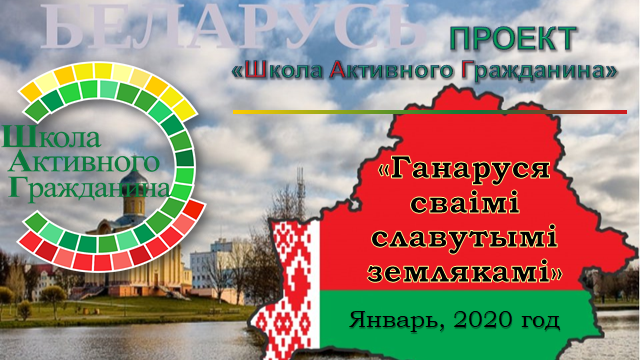 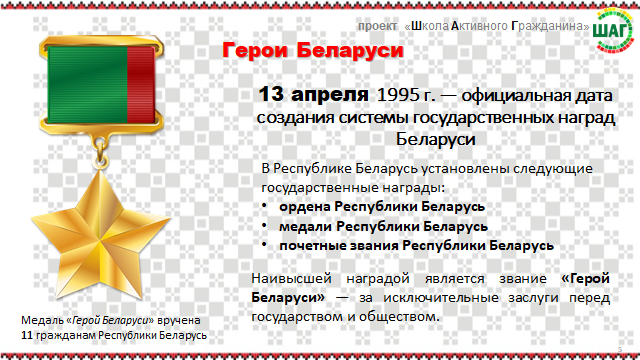 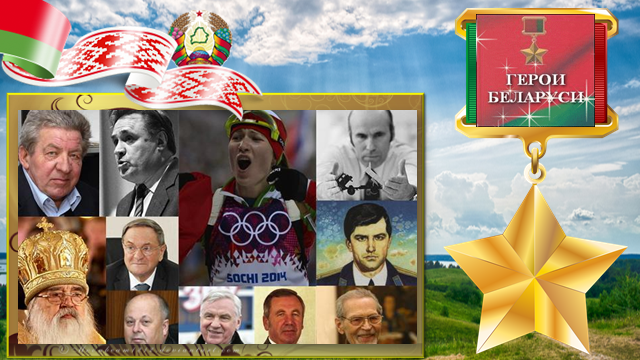 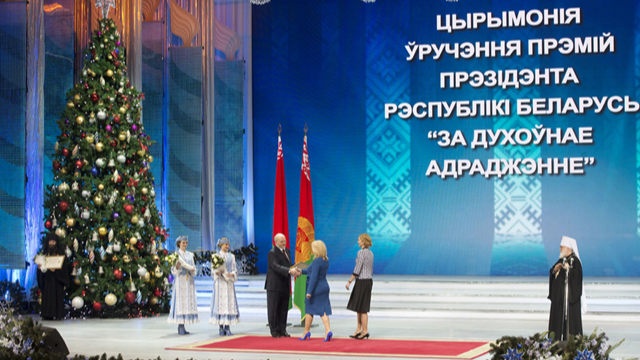 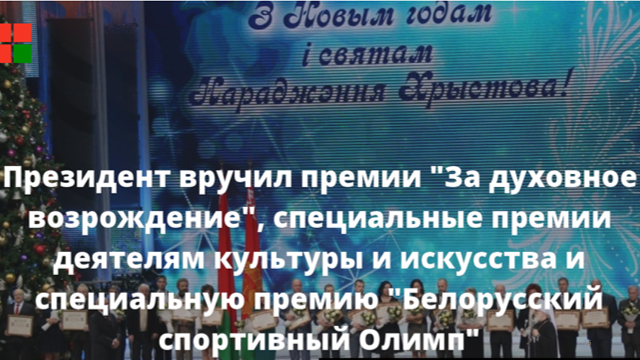 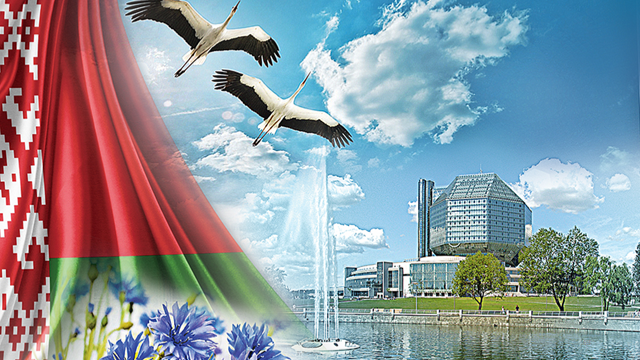 